*0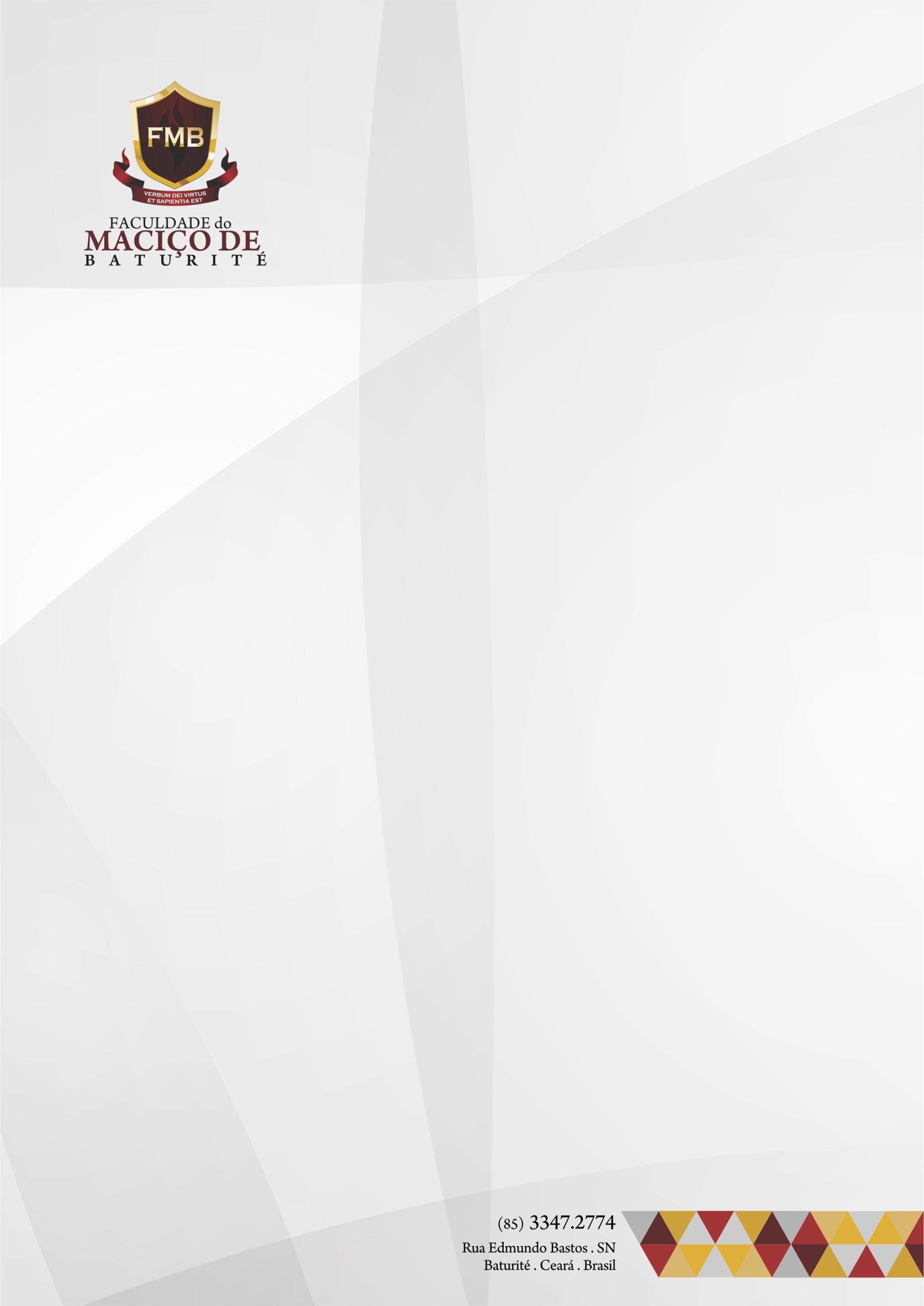 